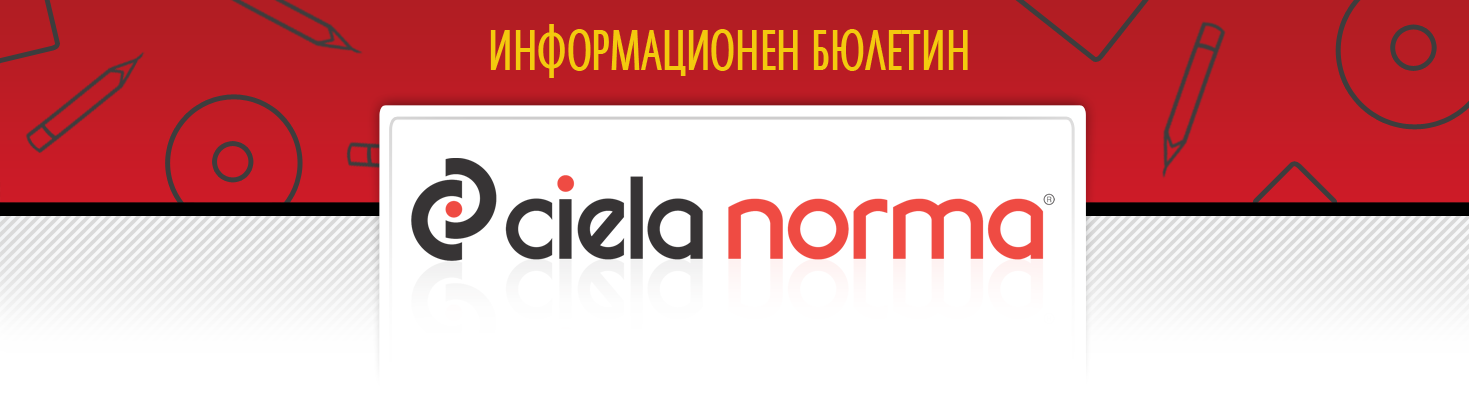 21.12.2018 г.Сиела Норма АДбул. Владимир Вазов 9, София 1510Тел.: + 359 2 903 00 00http://www.ciela.netБЕЗПЛАТЕН ДОСТЪП ДООФИЦИАЛЕН РАЗДЕЛ НА ДЪРЖАВЕН ВЕСТНИКhttp://www.ciela.net/svobodna-zona-darjaven-vestnikНОРМИАКЦЕНТИ - Държавен вестник, бр. 105 от 2018 годинаОбнародван е Закон за хората с увреждания. С него се уреждат обществените отношения, свързани с упражняване на правата на хората с увреждания в Република България. Законът има за цел да насърчава, защитава и гарантира пълноценното и равноправно упражняване на правата и свободите на хората с увреждания, да създаде условия за социалното им приобщаване, да способства за зачитане на вътрешно присъщото човешко достойнство на хората с увреждания и да предоставя подкрепа за хората с увреждания и техните семейства. Областите на подкрепа за хората с увреждания са здравеопазване, образование, заетост, жилищно осигуряване, достъпна среда в урбанизираните територии и обществените сгради,  транспорт, култура, спорт, личен живот, обществен и политически живот, правосъдие и други области.Обнародван е Закон за личната помощ. Той регламентира условията и реда за предоставянето и ползването на лична помощ от хора с увреждания. Лична помощ е механизъм за подкрепа на хора с увреждания за упражняване на правата им, за пълноценно участие в обществото, за извършване на дейности, отговарящи на индивидуалните им потребности от личен, домашен или социален характер и за преодоляване на бариерите на функционалните им ограничения. Механизмът гарантира възможност на хората с увреждания да изберат от кого, кога, къде и по какъв начин да се осъществят дейностите.Изменен и допълнен е Законът за движението по пътищата. Описва се новата система от задължения на водачите и собственици на пътни превозни средства, които използват платената пътна мрежа и електронната система за събиране на пътни такси. Въвеждат се мерки, които да гарантират бързия ход на производствата по установяване на админнстративнонаказателните производства при създаване на достатъчни гаранции за правата на лицата, които може да бъдат санкционирани. Отпада задължението за залепване на винетен стикер, като за различните категории пътни превозни средства се въвеждат различни пътни такси - електронна винетка за леки автомобили и тол такса за автомобили за превоз на товари и пътници.Обнародвано е Постановление № 289 от 12 декември 2018 г. Актуализират се разпоредбите на подзаконови нормативни актове относно заниманията по интереси в училищата, които включват провеждане на учебни часове и изяви на учениците, провеждане на междуинституционални занимания по интереси и междуинституционални изяви на учениците, обхванати в тях, посещения на културно-исторически и природонаучни обекти, институции, публични и стопански организации и други.Обнародвано е Постановление № 293 от 13 декември 2018 г. Правителството одобри 5 646 505 лв. допълнителни разходи за 2018 г. за дължими плащания (възстановяване на суми) към бенефициенти по влезли в сила съдебни решения за отменени финансови корекции от програмния период 2007 - 2013 г. Така ще се осигурят средства за редица важни и неотложни проекти, които са с инфраструктурно, културно и социално предназначение.Обнародвано е Постановление № 294 от 13 декември 2018 г. Кабинетът гласува трансфери по бюджетите на общини, предназначени за финансово осигуряване на дейности по национални програми в сферата на образованието, за допълнително финансиране за издръжка на паралелки за придобиване на квалификация по защитени специалности и по специалности от професии, за които е налице очакван недостиг от специалисти на пазара на труда и за допълнително финансиране за новите защитени детски градини и училища.Обнародвано е Постановление № 295 от 13 декември 2018 г. Близо 8 млн. лв. са предвидени за компенсиране на безплатния транспорт на деца и ученици.Обнародвано е Постановление № 296 от 13 декември 2018 г. Одобряват се допълнителни разходи в размер до 58 803 664 лв. по бюджета на Министерството на отбраната за 2018 г. за поддръжка и ремонт на авиационна техника и комуникационни, информационни и навигационни системи от състава на Военновъздушните сили на Българската армия.Обнародвано е Постановление № 297 от 13 декември 2018 г. Осигурява се финансиране в размер на 21 млн. лв. за изграждане на полеви апаратни за привързване на полевата комуникационна и информационна система към Стационарната комуникационна система на Българската армия - "Странджа-2", и за доставка на мобилни и ръчни абонатски терминали от Система "Автоматизирана мрежа за свръзка с подвижни обекти" по стандарт TETRA.Обнародвано е Постановление № 299 от 13 декември 2018 г. Чрез вътрешнокомпенсирани промени по бюджета на Министерството на енергетиката се осигуряват допълнителни средства за персонала.Обнародвано е Постановление № 300 от 13 декември 2018 г. Средства в размер на 6 693 500 лв. са разпределени по бюджетите на Комисията за защита от дискриминация, Националната служба за охрана, Държавната агенция "Разузнаване", Националния статистически институт и община Марица за 2018 г., включително за осигуряване на достъпна архитектурна среда за хората с увреждания в регионалните офиси на КЗД и за откриване на шест нови регионални офиса, както и за обезпечаване на направени разходи, свързани с дейности по Българското председателство на Съвета на Европейския съюз през 2018 г.Обнародвано е Постановление № 301 от 13 декември 2018 г. 7 млн. лв. се отпускат за дейности, свързани с издаването на българските лични документи.Обнародвано е Постановление № 302 от 13 декември 2018 г. Правителството одобри допълнителни разходи по бюджета на Министерството на външните работи за 2018 г. в размер 1 900 000 лв. за покриване на недостига при изплащане на командировъчните средства на дългосрочно командированите служители в задграничните представителства на Република България и за обезпечаване на актуална софтуерна поддръжка на програмно осигуряване (софтуерни лицензи) на инфраструктурата за нуждите на Националната визова информационна система и на визовата дейност в консулските служби.Обнародвано е Постановление № 303 от 13 декември 2018 г. Чрез вътрешнокомпенсирани промени по бюджета на Министерството на регионалното развитие и благоустройството се осигуряват средства за поддържане, модернизация и изграждане на техническата инфраструктура, за гражданска регистрация и административно обслужване на населението и за ефективно управление на държавната собственост, държавното участие в търговските дружества и държавни предприятия. Обнародвано е Постановление № 305 от 13 декември 2018 г. По бюджета на Министерството на транспорта, информационните технологии и съобщенията се увеличават разходите по програмите "Организация, управление на транспорта, осигуряване на безопасност, сигурност и екологосъобразност" и "Развитие на съобщенията и информационните технологии". Преразпределението на средствата е свързано с реализирани икономии по бюджетните програми за административно обслужване и за спасяване във водния и въздушния транспорт.Обнародвано е Постановление № 306 от 13 декември 2018 г. С него се одобряват допълнителни разходи по бюджета на Министерството на регионалното развитие и благоустройството за 2018 г. в размер 157 998 422 лв. за изпълнение на пътни инфраструктурни проекти.Обнародвано е Постановление № 308 от 13 декември 2018 г. Трансфер в размер до 1 349 856 000 лв. се отделя от бюджета за изграждане на Автомагистрала "Хемус": участък 1 от км 87+800 до км 103+060, включително пътен възел "Дерманци", участък 2 от края на пътен възел "Дерманци" (пресичане с път ІІІ-307) до пресичането с път ІІІ-3005, включително пътен възел "Каленик", от км 103+060 до км 122+260, участък 3 от края на пътен възел "Каленик" (пресичане с път ІІІ-3005) до пресичането с път ІІ-35, включително пътен възел "Плевен", от км 122+260 до км 139+340, участък 4 от края на пътен възел "Плевен" (пресичане с път II-35) до път III-301, включително пътен възел "Летница", от км 139+340 до км 166+144,09, участък 5 от края на пътен възел "Летница" (пресичане с път III-301) до път III-303, включително пътен възел, от км 166+144,09 до км 189+344, и участък 6 от края на пътен възел на път III-303 до път I-5, включително пътен възел, от км 189+344 до км 222+000.Обнародвано е Постановление № 309 от 13 декември 2018 г. Приет е нов Класификатор на длъжностите на военнослужещите в Министерството на отбраната, структурите на пряко подчинение на министъра на отбраната и Българската армия.Изменен и допълнен е Правилникът за устройството и дейността на Държавно предприятие "Фонд затворено дело". Дава се възможност на министъра на правосъдието да делегира на изпълнителния директор на предприятието правомощия да приема решения за придобиване, разпореждане, бракуване или ликвидация на дълготрайни материални активи, без недвижимо имущество. Включва се и разпоредба, която урежда статута на Центъра за професионално обучение на лишени от свобода. Предвижда се той да осъществява начално професионално обучение - придобиване на първоначална квалификация по професия и продължаващо професионално обучение на лица, навършили 16 години, чрез актуализиране, разширяване или надграждане на придобитата квалификация.АКЦЕНТИ - Държавен вестник, бр. 106 от 2018 годинаИзменен и допълнен е Законът за Българската народна банка. Промените са с цел преодоляване на отчетените в докладите на Европейската комисия и на Европейската централна банка частични несъответствия с изискванията за независимост на централната банка и забрана за парично финансиране.Изменен и допълнен е Законът за радиото и телевизията. Към задълженията на Българското национално радио изрично се добавя поддържането на музикалните състави, като едновременно с това се установява минимален процент от бюджетната субсидия на БНР за тяхното поддържане.Изменен и допълнен е Законът за прилагане на Общата организация на пазарите на земеделски продукти на Европейския съюз. Националното законодателство се привежда в пълно съответствие с правно обвързващите актове на Европейския съюз за биологичното производство и етикетиране на биологични продукти, като се гарантира прилагането на ефективни корективни мерки при установяване на систематични или сериозни недостатъци в работата на контролиращите лица. Изменен и допълнен е Устройственият правилник на Министерството на икономиката.  Министърът на икономиката ще следи за стриктното спазване на Закона за административното регулиране на икономическите дейности, свързани с нефт и продукти от нефтен произход с помощта на специализирано звено, което ще осъществява контрола. Дейността на новата дирекция "Регулиране на икономически дейности" ще бъде насочена към идентифициране на оператори, извършващи дейности свързани с нефтопродукти, намаляване на сивия сектор, повишаване на събираемостта на митнически и данъчни задължения от тези дейности, както и осигуряване на лоялна конкуренция на пазара на горива в страната.Изменен и допълнен е Устройственият правилник на Министерството на отбраната.  Постоянният секретар на отбраната трябва да организира и да ръководи дейностите по подготовката на държавния военновременен план и изготвянето на предложение на министъра на отбраната за възлагане на военновременните задачи на държавните органи, органите на местното самоуправление и местната администрация и на юридическите лица. Променят се също функциите на инспектората на министерството.Обнародвано е Постановление № 313 от 19 декември 2018 г.  Чрез вътрешнокомпенсирани промени по бюджета на Министерския съвет за 2018 г. се осигурява дейността и организацията на работата на кабинета, както и до осъществяването на държавната политика на областно ниво. Увеличават се и утвърдените разходи по бюджетна програма "Вероизповедания".Изменено е Постановление № 291 от 2018 г. Малко над 23 млн. лв. се одобряват за задължения за текущи и капиталови разходи на болница "Лозенец".Изменена и допълнена е Наредба № 8121з-433 от 2017 г. Подобрява се действащият модел на професионално обучение на служителите от Специализирания отряд за борба с тероризма, като към видовете подготовки от професионалното обучение по месторабота се добавя и тактическа подготовка, с която се надграждат качествата и уменията, необходими на служителите на отряда за изпълнение на служебните им задължения.Изменена и допълнена е Наредба № 8121з-919 от 2017 г. Увеличават се възнагражденията на държавните служители и на лицата, работещи по трудово правоотношение в Министерството на вътрешните работи.АКТУАЛНОПРЕДСТОЯЩО ОБНАРОДВАНЕ В ДЪРЖАВЕН ВЕСТНИК:ИНТЕРЕСНО22 декемвриСв. вмчца Анастасия. Празнуват: Анастасия23 декемвриПреп. Наум Охридски. Св. 10 мчци в Крит. Св. мчк Геласий. Празнуват: Бисер, Бисера, Бисерка, Бистра, Наум24 декемвриБъдни вечерСв. прпмчца Евгения. Преп. Николай воин, българин. Празнуват: Евгения, Евгений, Женя, Бистра и др.25 декемвриРождество Христово. Празнуват: Божидар, Емил, Христо, Християн, Кристиян, Кристиан, Радослав(а), Кристина, Кристиана, Младен, Радомир, Радостин(а) и др.26 декемвриСъбор на Пресвета Богородица. Св. Йосиф Обручник. Св. цар Давид. Св. Яков, брат Божий. Празнуват: Йосиф и Давид27 декемвриСв. първомъченик и архидякон Стефан. Преп. Теодор Начертаний. Празнуват: Стефан, Стефка, Стефания, Стоян, Стоянка, Стойно, Стойко, Стоил, Стоимен, Стамен, Цанка, Цонка, Цонко, Станимир(а), Станислав(а), Венцислав(а), Стана, Станко и др.ЗАБАВНО***- Защо искате толкова високо възнаграждение, след като нямате никакъв опит в сферата? - Ами защото работата е много по-трудна, когато не знаеш какво правиш.***РЕДАКЦИЯГлавен редактор: Валентина СавчеваОтговорен редактор: Сузана ГеоргиеваБезотговорен редактор: Веселин ПетровЕлектронна поща: ciela@ciela.comБрой абонати към 5 април 2018 г. - 3385*** Весели празници от екипа на "Сиела"!***Министерски съвет- Постановление № 320 от 19 декември 2018 г. за определяне на нов размер на минималната работна заплата- Постановление № 321 от 19 декември 2018 г. за изменение и допълнение на Тарифата за таксите, които се събират от Агенция "Пътна инфраструктура"Предстоящо обнародване